冠興地板:www.hotonflooring.com.tw超耐磨木地板 - 古典風普魯士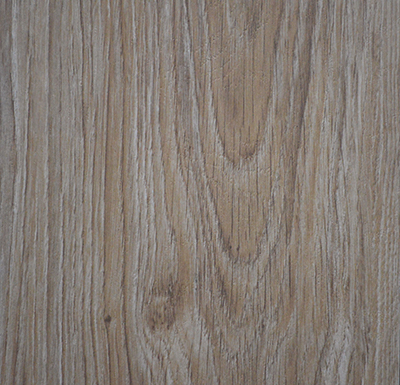 產地:臺灣製造規格:6.4寸*4尺甲醛:F3等級特色:1.表面仿古手刮紋路設計，更勝木材質感。2.防滑處理更接近木紋材質。木地板購買,木地板聯絡電話：(02)2261-1858  聯絡手機：0918-213-978  傳真電話：(02)2261-1859服務時間：08:00-19:00 星期一~星期五.星期六09:00~12:00 聯絡人：林先生 聯絡信箱：A0918213978@gmail.com